點選連結：https://classic2019.com/remedy 手機掃描QR Code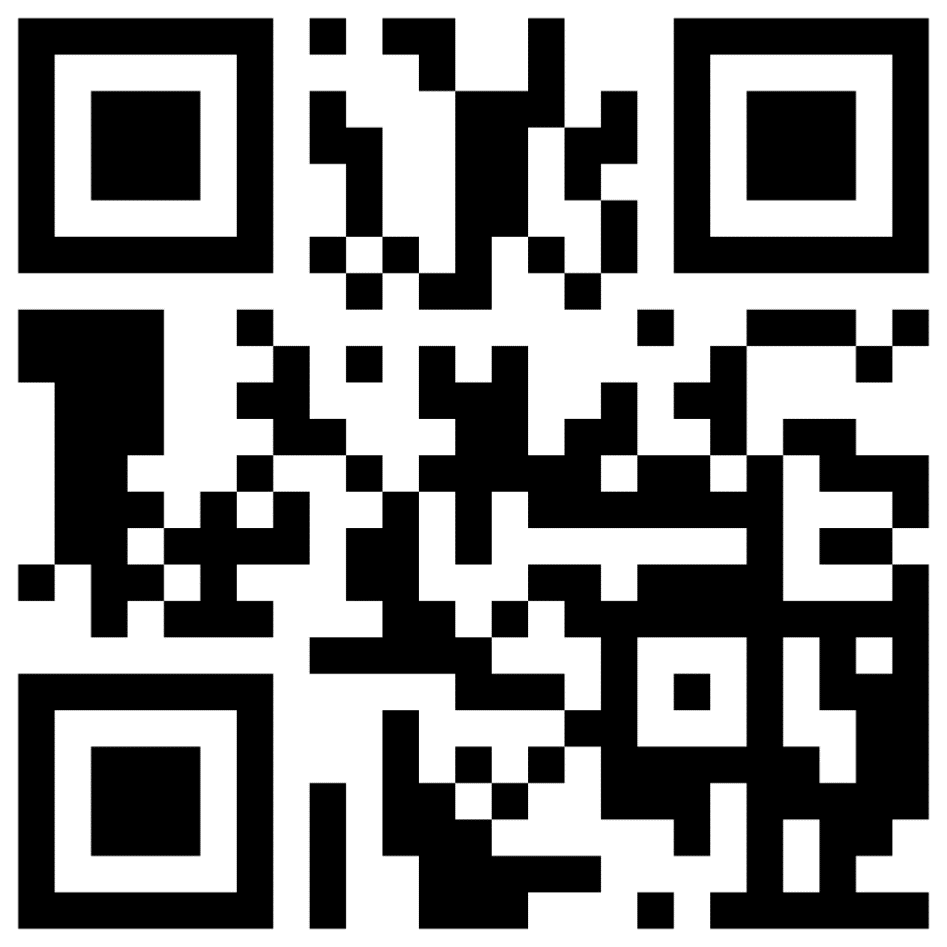 